ForewordThe role of the Radiocommunication Sector is to ensure the rational, equitable, efficient and economical use of the radio-frequency spectrum by all radiocommunication services, including satellite services, and carry out studies without limit of frequency range on the basis of which Recommendations are adopted.The regulatory and policy functions of the Radiocommunication Sector are performed by World and Regional Radiocommunication Conferences and Radiocommunication Assemblies supported by Study Groups.Policy on Intellectual Property Right (IPR)ITU-R policy on IPR is described in the Common Patent Policy for ITU-T/ITU-R/ISO/IEC referenced in Resolution ITU-R 1. Forms to be used for the submission of patent statements and licensing declarations by patent holders are available from http://www.itu.int/ITU-R/go/patents/en where the Guidelines for Implementation of the Common Patent Policy for ITU-T/ITU-R/ISO/IEC and the ITU-R patent information database can also be found. Electronic Publication, 2022 ITU 2022All rights reserved. No part of this publication may be reproduced, by any means whatsoever, without written permission of ITU.RECOMMENDATION  ITU-R  P.841-7Conversion of annual statistics to worst-month statistics(Question ITU-R 201/3)(1992-1999-2001-2003-2005-2016-2019-2022)ScopeThis Recommendation provides methods for the conversion of annual percentage into worst-month percentage for propagation related parameters.KeywordsWorst-month statistics, annual statistics, conversion methodThe ITU Radiocommunication Assembly,consideringa)	that for design of radiocommunication systems the required statistics of propagation effects pertain to the worst-month period of reference;b)	that the concept of worst-month is defined in Recommendation ITU-R P.581;c)	that the reference statistics for many radiometeorological data and propagation prediction methods is “the long-term average annual” distribution;d)	that consequently there is a need for a method that provides for the conversion of the “annual” to the “worst-month” statistics;e)	that the worst-month cumulative probability and the worst-month exceedance probability are needed,recommendsthat, when monthly statistics are not available, the method given in Annex 1 be used to convert exceedance probability to worst-month exceedance probability and convert cumulative probability to worst-month cumulative probability.Annex 11	The average annual worst-month exceedance probability, pw, is calculated from the average annual exceedance probability, p, using the conversion factor Q:			(1)where 1  Q  12, and both p and pw refer to the same threshold levels.The cumulative probability, , and worst-month cumulative probability, , can be converted to the exceedance probability, , and worst-month exceedance probability, , and vice versa as follows: 			(2)			(3)2	Q is a two parameter (Q1, β) function of p (%):		(4)3	The calculation of the average annual time exceedance probability from the given value of the average annual worst-month time exceedance probability is done through the inverse relationship:			(5)and the dependence of Q on pw can be easily derived from the above given dependence of Q on p. The resulting relationship for 12 p0  pw(%)  Q1 3(1–β) is ( p0  (Q1/12)1/β):			(6)4	For global planning purposes the following values for the parameters Q1 and β should be used:		Q1  2.85,   β  0.13(see Fig. 1). This leads to the following relationship between p and pw:			(7)for 1.9  10–4  pw(%)  7.8.figure 1Solid line: Q vs. p with parameters Q1 = 2.85 and β = 0.13; dashed line: theoretical upper bound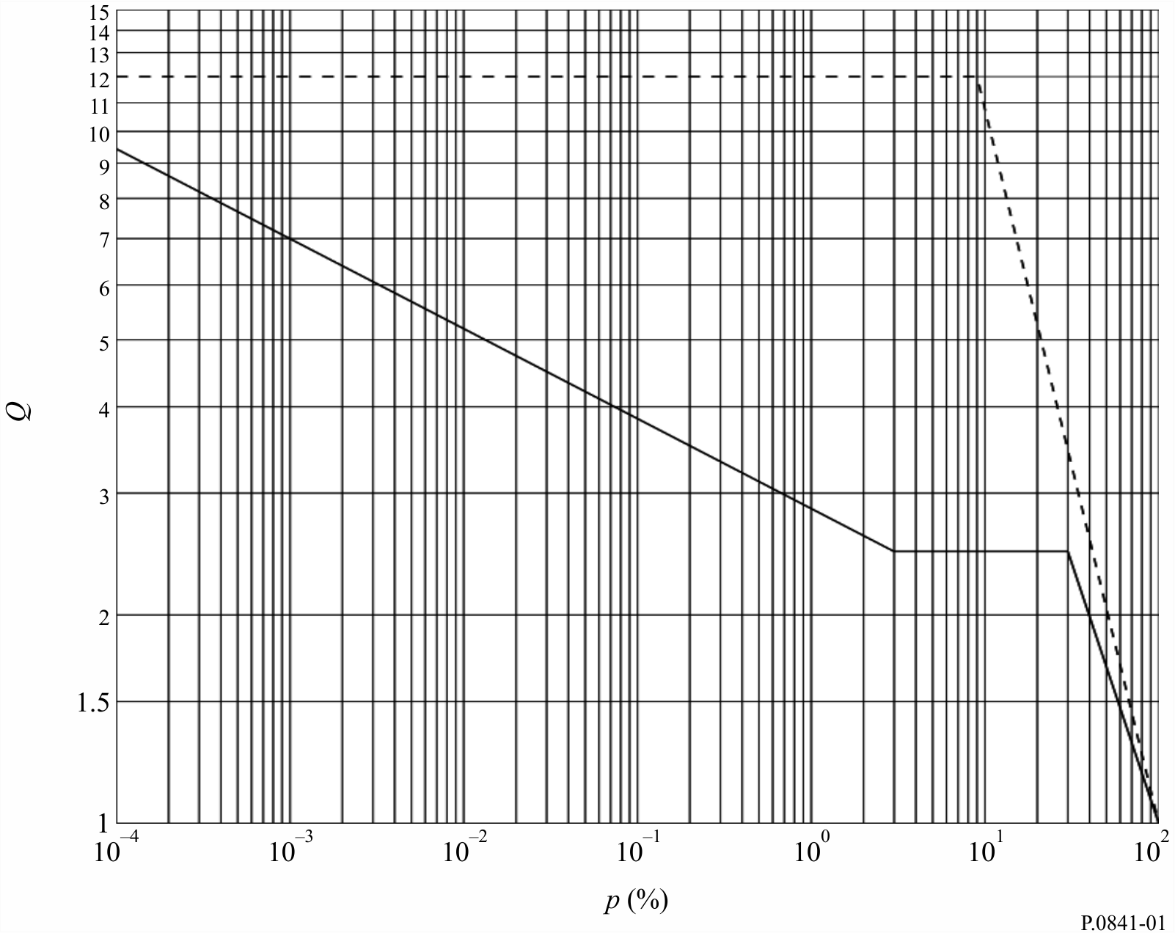 For global rain rate applications, the following values for the parameters Q1 and β should be used:Q1 = 2.82, β = 0.15, for tropical, subtropical and temperate climate regions with frequent rain Q1 = 4.48, β = 0.11, for dry temperate, polar and desert regions (see Fig. 2). This leads to the following relationship between p and pw:			(8)where 7.7  10−4 < pw(%) < 7.17, for tropical, subtropical and temperate climate regions with frequent rain:			(9)where 1.5  10−3 < pw(%) < 11.91, for dry temperate, polar and desert regions.figure 2Example of the dependence of Q on p with global subregion parameters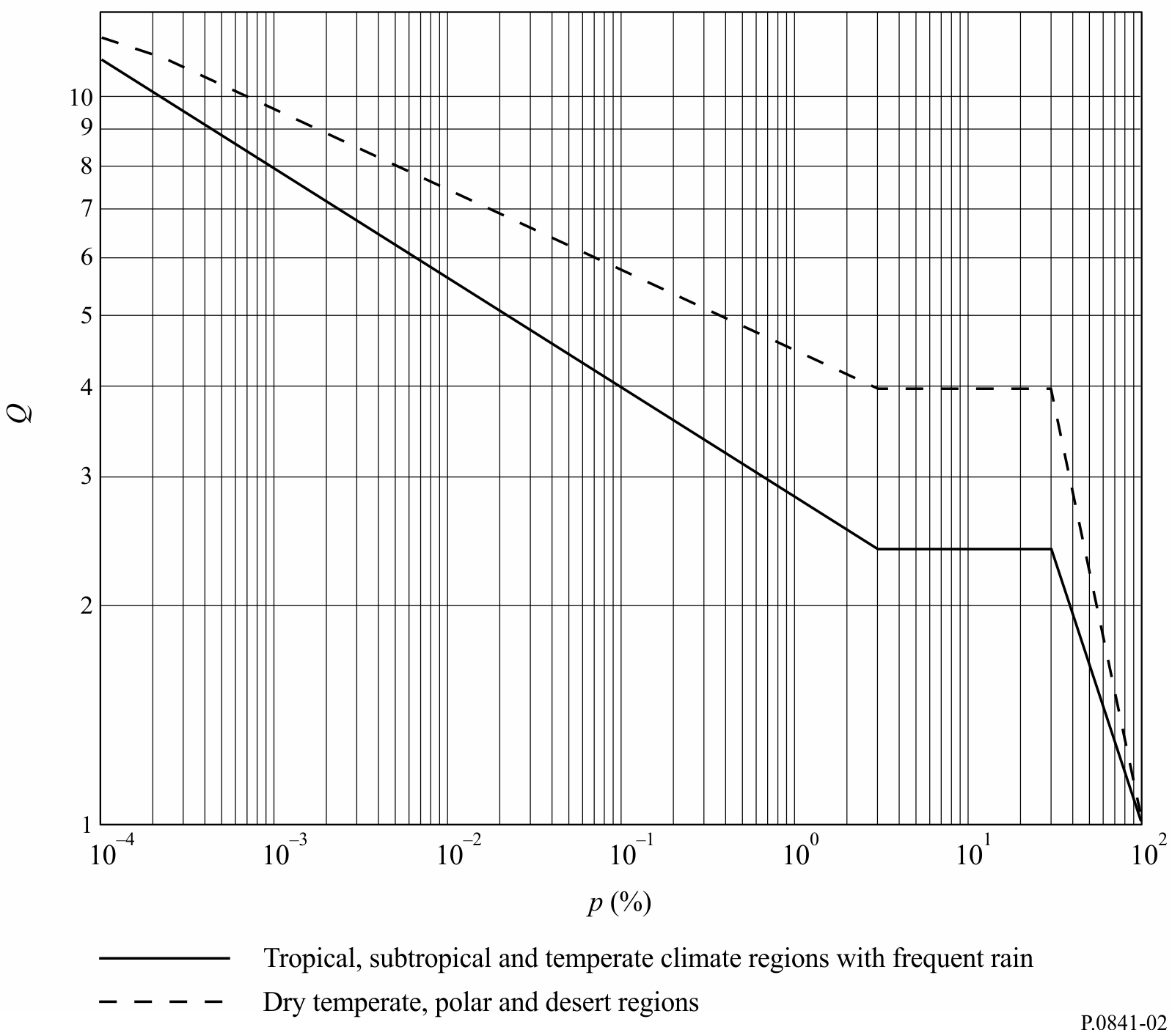 5	For more precision the values of Q1 and β for the different climatic regions and various propagation effects given in Table 1 should be used where appropriate.6	For trans-horizon paths of land or sea, the β and Q1 values are calculated from those values for sea and land given in Table 1, where Ns is the local surface refractivity of the Earth lying in the troposcatter common volume.7	Entries under rain rate for Australia are based on 6-min time interval measurements taken from 20 sites over periods lasting from 25 to 101 years. Examples of site locations for each climatic region in Australia are given in the first column of Table 1. Entries under rain rate for Brazil have been derived for measurements of rainfall rates at nine sites over a 46-year period using fast response rain gauges.TABLE 1 and Q1 values for various propagation effects and locationsTABLE 1 (continued)TABLE 1 (end)Recommendation  ITU-R  P.841-7(08/2022)Conversion of annual statistics to 
worst-month statisticsP SeriesRadiowave propagationSeries of ITU-R Recommendations (Also available online at http://www.itu.int/publ/R-REC/en)Series of ITU-R Recommendations (Also available online at http://www.itu.int/publ/R-REC/en)SeriesTitleBOSatellite deliveryBRRecording for production, archival and play-out; film for televisionBSBroadcasting service (sound)BTBroadcasting service (television)FFixed serviceMMobile, radiodetermination, amateur and related satellite servicesPRadiowave propagationRARadio astronomyRSRemote sensing systemsSFixed-satellite serviceSASpace applications and meteorologySFFrequency sharing and coordination between fixed-satellite and fixed service systemsSMSpectrum managementSNGSatellite news gatheringTFTime signals and frequency standards emissionsVVocabulary and related subjectsNote: This ITU-R Recommendation was approved in English under the procedure detailed in Resolution ITU-R 1.Rain effect
terrestrial attenuationRain effect
slant path attenuationRain rateMultipathTrans-horizon
landTrans-horizon
seaGlobal0.13, 2.850.13, 2.850.13, 2.850.13, 5.8-0.03exp
(Ns/75)0.13, 5.8-0.03exp
(Ns/75)Tropical, subtropical and temperate climate regions with frequent rain0.15, 2.82Dry temperate, polar and desert regions0.11, 4.48Europe
North West0.13, 3.00.16, 3.10.13, 4.00.18, 3.3Europe
North West
1.3 GHz0.11, 4.9Europe
North West
11 GHz0.19, 3.7Europe
Mediterranean0.14, 2.60.16, 3.1Europe
Nordic0.15, 3.00.16, 3.80.12, 5.0Europe
alpine0.15, 3.00.16, 3.8Europe
Poland0.18, 2.6Europe
Russian Federation0.14, 3.6Europe
UK
40 and 50 GHz0.13, 2.54Congo0.25, 1.5Canada
Prairie and North0.08, 4.3Canada
Coast and Great Lake0.10, 2.7Rain effect
terrestrial attenuationRain effect
slant path attenuationRain rateMultipathTrans-horizon
landTrans-horizon
seaCanada
Central and Mountains0.13, 3.0United States of America
Virginia0.15, 2.7Russian Federation
North European
region0.10, 4.57Russian Federation
Central and
West European region0.16, 2.38Russian Federation
Middle Volga
region and South Ural0.10, 4.27Russian Federation
Central Steppe and South
European region0.15, 2.69Russian Federation
West Siberian
region0.14, 3.72Russian Federation
Middle Siberian
Plateau and Jakutia0.11, 5.04Russian Federation
South Far East0.13, 3.53Australia
Temperate/
coastal0.17, 2.65Australia
Subtropical/
coastal0.15, 3.15Australia
Tropical/arid0.12, 4.35Rain effect
terrestrial attenuationRain effect
slant path attenuationRain rateMultipathTranshorizon
landTranshorizon
seaBrazil
Equatorial0.13, 2.85Brazil
Tropical maritime0.21, 2.25Brazil
Tropical inland0.13, 3.00Brazil
Subtropical0.13, 2.85Indonesia0.22, 1.7Japan
Tokyo0.20, 3.0Japan
Yamaguchi0.15, 4.0Japan
Kashima0.15, 2.7South Korea0.12, 4.6Kyrgyzstan
Flat regions0.09, 5.95Kyrgyzstan
Mountainous regions0.10, 6.70Kyrgyzstan
Coastal region of Ysyk-Kol lake0.14, 4.73China
South0.15, 3.12China
North0.13, 4.12China
Desert0.10, 5.40